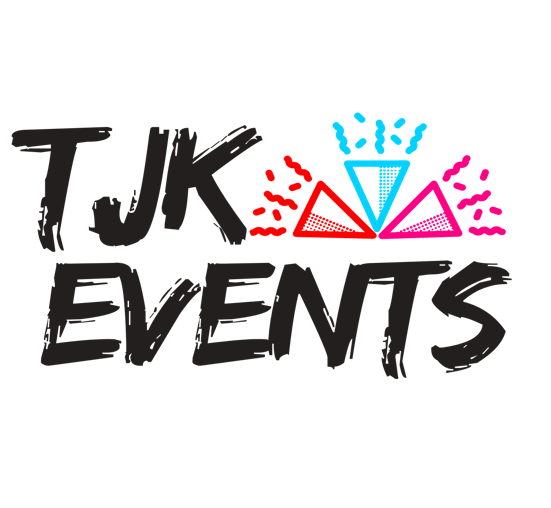 (Digitally writing your full name will suffice as a signature) Please fill out this application of interest and submit it on our website along with the other necessary documents. We will then contact you shortly with which dates you have been successfully chosen to attend.Please fill out this application of interest and submit it on our website along with the other necessary documents. We will then contact you shortly with which dates you have been successfully chosen to attend.Contact InformationContact InformationOwners Full Name:Email:Contact Number:Postal Address:Vendors Trade Name:Website URL:Facebook URL:Product or Service Summary (This must be accurate and will be checked by TJK Events organisers)Product or Service Summary (This must be accurate and will be checked by TJK Events organisers)Please write what dates you are interested in attending:PricesPricesPricesPricesPricesVendors(Food Category)Price (per event)Price (per event)Price (per event)DescriptionVendors(Food Category)Location ALocation BSpecial events DescriptionSavoury $180$150$250 - $350Food vendors must supply a copy of vendor’s council approval, or the application will be invalid.Sweets$120 $100$150 - $200Food vendors must supply a copy of vendor’s council approval, or the application will be invalid.Custom Sweet & Savoury $135$115 $200 - $300Vendors with both sweet and savoury products.Custom Food VendorsTJK Events discretion TJK Events discretion TJK Events discretion Custom food vendors(Eg: Coffee vans, drinks, cupcakes etc)Market Stall Holders $60 ($80 for special request of corner space)$60 ($80 for special request of corner space)$60 ($80 for special request of corner space)For a 3X3 stall and must be related to the event.Market Stall Holders $100$100$100For a 3X6 stall and must be related to the event.Public Liability Holders Insurance:All vendors must supply a copy of their public liability insurance certificate with this application. Special Events: Special events can include but are not limited to Fairs, Festivals, Fundays and Themed Events.
Special Offers: A $10 discount will be applied for new locations at TJK Events discretion.  Public Liability Holders Insurance:All vendors must supply a copy of their public liability insurance certificate with this application. Special Events: Special events can include but are not limited to Fairs, Festivals, Fundays and Themed Events.
Special Offers: A $10 discount will be applied for new locations at TJK Events discretion.  Public Liability Holders Insurance:All vendors must supply a copy of their public liability insurance certificate with this application. Special Events: Special events can include but are not limited to Fairs, Festivals, Fundays and Themed Events.
Special Offers: A $10 discount will be applied for new locations at TJK Events discretion.  Public Liability Holders Insurance:All vendors must supply a copy of their public liability insurance certificate with this application. Special Events: Special events can include but are not limited to Fairs, Festivals, Fundays and Themed Events.
Special Offers: A $10 discount will be applied for new locations at TJK Events discretion.  Public Liability Holders Insurance:All vendors must supply a copy of their public liability insurance certificate with this application. Special Events: Special events can include but are not limited to Fairs, Festivals, Fundays and Themed Events.
Special Offers: A $10 discount will be applied for new locations at TJK Events discretion.  